                  UPCAP Special Announcement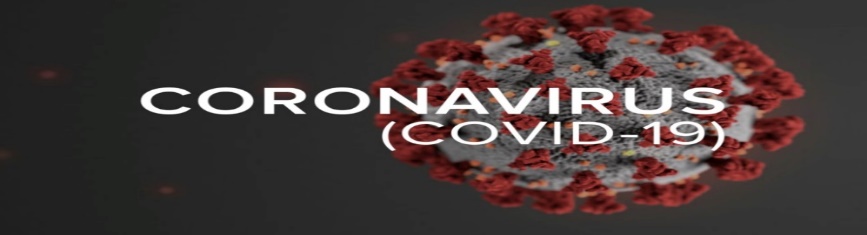 March 24, 2020 –Yesterday, Governor Whitmer signed the “Stay Home, Stay Safe” Executive Order 2020 – 21. At UPCAP, we were operating normally up until March 16th, when all of our six (6) office locations were closed to visitors and the public. Since then, residents have been instructed to Dial 2-1-1 for information and assistance. Since the Executive Order was issued, many of our staff have been working remotely, except those staff that preferred to be at our office to carry out the essential health, housing, and social services functions of UPCAP. We’re still available 24X7 to support residents in the U.P., particularly those that are vulnerable and at risk, via phone, text, email and videoconferencing and, where requested and necessary, through home visitation.  If anyone needs assistance or has questions, we are here to help! If you would like to speak to a live person, please either Dial 2-1-1 or call 906-786-4701. If our phones are busy, we are still be able to check messages and will get back to you as soon as possible. In the meantime, Stay Home, Stay Safe and Stay Well.Sincerely,Jonathan Mead, President and CEOImportant Links on Covid 19State of Michigan Corona-virus WebsiteCDC Corona-virus WebsiteUnemployment Benefits information in MichiganCOVID-19 and the Workplace – Dept of Labor websiteState of Michigan Executive Orders